ЗАКУПОЧНАЯ ДОКУМЕНТАЦИЯпо процедуре открытого запроса предложенийбез предварительного квалификационного отбора на право заключения договора на оказание услуг по организации Общегруппового  субботника движения «Волонтеры Трансойл» - 2018Основные положенияООО «Трансойл», почтовый адрес: 197046, Санкт-Петербург, Петроградская набережная, д.18, лит А (далее – Заказчик, Организатор), Наименование работ: на оказание услуг по организации Общегруппового  субботника движения «Волонтеры Трансойл» - 2018. (состав и объем работ см. Приложение №2).Сроки оказания услуг: 21 апреля 2018 года.Перечень обязательных Квалификационных критериевСостав заявки на участие в закупочной процедуре:Заполненная анкета участника (Приложение №1)Документы, подтверждающие соответствие обязательным критериям (п. 4)Заполненная Таблица из Приложения №2 с указанием ценового предложения по каждой позицииКоммерческое предложение (Приложение №3).Место и срок окончания подачи заявок на участие в конкурсе:  не позднее не позднее 17 часов 30 минут (время московское) 26 марта 2018 года на  электронный адрес spirkova.ka@transoil.comПеречень оценочных критериевСрок заключения договора: договор заключается в течение 20 (двадцати) дней после подведения итогов закупочной процедуры.Приложение №1Анкета Участника____________________________________(подпись, М.П.)____________________________________(фамилия, имя, отчество подписавшего, должность)Приложение №2Общегрупповой субботник движения «Волонтеры Трансойл» - 2018.Дата мероприятия: 21.04.2018Количество участников: ок. 450 чел. в Санкт-ПетербургеМесто проведения: живописная закрытая парковая территория в границах города Состав оказываемых услуг:Приложение №3.Тестовое задание.Коммерческое предложение (5-7 слайдов):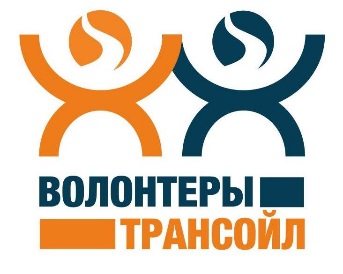 Описание концепции мероприятия Фирменный стиль мероприятия (с использованием предоставленных логотипов «Волонтеры Трансойл», «Чистая колея»)Сценарный план мероприятияПревью макета эл. приглашенияПример агитационного плакатаСхема площадки, логистикаПредварительный тайминг-план мероприятияОбщая информация о мероприятии:В рамках реализации Стратегии корпоративной социальной ответственности и в целях популяризации волонтерского движения и распространения единой идеологии волонтерства на все компании и подразделения ТЛГ «Трансойл» в апреле 2018 г. будет организована волонтёрская акция, которая станет очередным мероприятием в рамках экологической программы движения «Чистая колея», объединяющей сотрудников Транспортно-логистической группы из различных регионов для ухода за общественными парками, скверами и пр.КритерииКоличественное /качественное значениеПодтверждающие документы1Организация создана и зарегистрирована в качестве налогоплательщика Подтверждение Выписка из ЕГРЮЛ, срок выдачи которой не должен превышать 30 дней (оригинал или нотариально заверенная копия);Устав (нотариально заверенная копия или копия заверенная участником); Свидетельство о постановке на учет в налоговом органе (нотариально заверенная копия или копия заверенная участником);Свидетельство о государственной регистрации юридического лица (нотариально заверенная копия или копия заверенная участником)2Размер активов*Не менее 10 000 руб. Баланс на последнюю отчетную датуСправка налогового органа о задолженности в бюджеты разных уровней, не превышающей 10 дней (оригинал)3Размер задолженности по уплате налогов Не более 10% величины активов на последнюю отчетную датуБаланс на последнюю отчетную датуСправка налогового органа о задолженности в бюджеты разных уровней, не превышающей 10 дней (оригинал)4Опыт работы на рынке по заявленной закупочной деятельности*Не менее 2 (двух) летПодтверждающее письмо участника7Подписание соглашения о конфиденциальностиГотовность подписатьПодтверждающее письмо участника о готовности подписать соглашение о конфиденциальности за подписью руководителя или уполномоченного лица 8Отсутствие претензионных или иных неурегулированных вопросов с ООО «Трансойл»Отсутствие Подтверждающее письмо участника об отсутствии претензионных или иных неурегулированных вопросов с ООО «Трансойл» за подписью руководителя или уполномоченного лица№ п/пКритерийЗначимость критерия Порядок присвоения баллов1Цена0,5От 0 до 10 балловОценка, присуждаемая заявке, определяется по формуле: где:Oцi - оценка, присуждаемая i-й заявке по указанному критерию;Цmax - максимальная цена, указанная в поданных заявках участников;Цi - предложение  i-го участника по цене. 2Опыт работы на рынке0,252-5 лет – 5 баллов более 5 лет – 10 баллов3Качество коммерческого предложения 0,25От 0 до 10 балловНаивысший балл присваивается предложению при соблюдении следующих условий:Оригинальность идеи концепции мероприятия Высокое качество подачиНаименьший балл присваивается предложению при следующих условиях:Концепция, повторяющая идеи организации мероприятия ранееНизкое качество подачи№ п/пНаименованиеСведения об УчастникеОрганизационно-правовая форма и фирменное наименование УчастникаУчастники / Акционеры (наименования и организационно-правовую форму или Ф.И.О., чья доля в уставном капитале превышает 10%)Свидетельство о внесении в Единый государственный реестр юридических лиц (дата, номер, кем выдано)Основной вид деятельностиИНН и КПП УчастникаУставный капитал (оплаченный)Размер активов на последнюю отчетную датуКоличество работников (штатных)Опыт работы на рынке по заявленной деятельностиЮридический адресПочтовый адресБанковские реквизиты (наименование и адрес банка, номер расчетного счета Участника в банке, телефоны банка, прочие банковские реквизиты)Телефоны Участника (с указанием кода города)Адрес электронной почты УчастникаФамилия, Имя и Отчество руководителя Участника, имеющего право подписи согласно учредительным документам Участника, с указанием должности и контактного телефонаФамилия, Имя и Отчество главного бухгалтера УчастникаФамилия, Имя и Отчество ответственного лица Участника с указанием должности и контактного телефонаИнформация об аналогичных работах/услугах за последние 2 года (портфолио)Информация о наличии опыта работы с железнодорожными компаниями и ООО «Трансойл»Описание услугиТехнические и функциональные характеристикиРазработка концепции мероприятия и его проведениеВыбор площадки, согласование всех технических и организационных условий проведения мероприятияОрганизация питания, предоставления одноразовой посуды, работа персоналаОсновное набор на 450 персон (горячее блюдо из мяса с гарниром из каши, овощей или бобовых; салат из свежих или припущенных овощей; хлебобулочные изделия; компот, сок, кисель)Набор чайной станции на 450 персон (чай, кофе, молоко; выпечка без кремовых наполнителей, печенье или вафли)Предоставление звукового оборудованияМузыкальное сопровождение мероприятияУслуги фотографаВ соответствии с условиями и программой проведения мероприятияАренда мебели, шатров, мусорных баков и пр.Не менее 2-х шатров для организации питания детей с родителями в возрасте от 2-х до 6-ти лет, проведения детских мастер-классов Предоставление мусорных мешков ПВД для листьев и мусора120л, 60 микрон, 1500 штПредоставление граблей 200 шт веерных, 100 шт обычныхПредоставление перчаток 400 шт с латексным покрытиемПроизводство экипировки с логотипом «Волонтеры Трансойл»400 шт ветровок Организация мастер-классов (услуги флориста, закупка необходимых позиций, согласование с администрацией парковой зоны)Для взрослы по обустройству или созданию клумбовой композиции (2-3 группы по 10 человек)Для детей в возрасте от 2-х до 12-ти лет (в соответствии с программой мероприятия)Дизайн и производство полиграфических изделийПлан площадки, приглашение, агитационный плакат, логотип мероприятия, указатели и и пр.Предоставление антисептических средств и необходимых расходников, набора средств для оказания первой помощи1 500 мг антисептического геля, 2 набора средств для оказания первой помощи при порезах, ушибах и пр травмах Дата мероприятия21 апреля 2018 года Количество сотрудников450 человек (сотрудники ТЛГ, члены их семей)Цель акции:Оказание практической помощи парковой зоне в преддверии летнего сезона, популяризация экологической культуры общества. Повышение лояльности сотрудников компании. Задачи организатора акции в ЦОПодготовка и проведение субботника 